Madrid Protocol Concerning the International Registration of MarksNotification under Rule 20bis(6)(b) of the Regulations under the Madrid Protocol:  JamaicaAs provided for in Rule 20bis(6)(b) of the Regulations under the Madrid Protocol, the Office of Jamaica has notified the Director General of the World Intellectual Property Organization (WIPO) that the recording of licenses in the International Register shall have no effect in Jamaica.  Consequently, a license relating to a mark in an international registration designating Jamaica shall, in order to have effect in that Contracting Party, be recorded in the national Register of the Office of Jamaica.  The formalities required for such recording must be completed directly with the Office of Jamaica and according to the conditions laid down by the legislation of that Contracting Party.The notification made by the Office of Jamaica under the above-mentioned Rule shall have effect as from the date of entry into force of the Madrid Protocol with respect to Jamaica, namely, March 27, 2022.March 17, 2022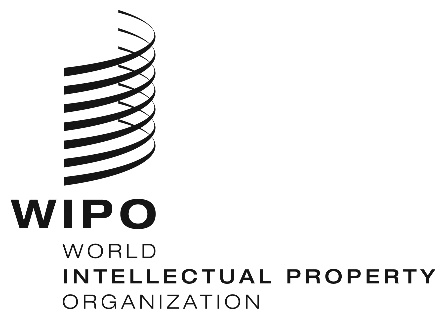 INFORMATION NOTICE NO. 10/2022  INFORMATION NOTICE NO. 10/2022  INFORMATION NOTICE NO. 10/2022  